Publicado en Granollers el 14/03/2024 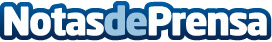 Ventura Medical Technologies, líder en la innovación de soluciones médicas, mejora su presencia online con la ayuda del Kit DigitalLa compañía mejora su presencia online, optimizando su posición en buscadores y dando a conocer de forma eficiente cada una de sus innovaciones en el sector médicoDatos de contacto:CarlosOnlinevalles 937685249Nota de prensa publicada en: https://www.notasdeprensa.es/ventura-medical-technologies-lider-en-la Categorias: Nacional Medicina Cataluña Emprendedores Otros Servicios Otras Industrias Servicios médicos Digital http://www.notasdeprensa.es